Literacy Weekly Home LearningThursday 25 MayDue: Wednesday 31 MayUse the word bank to fill in the blanks using prepositions. 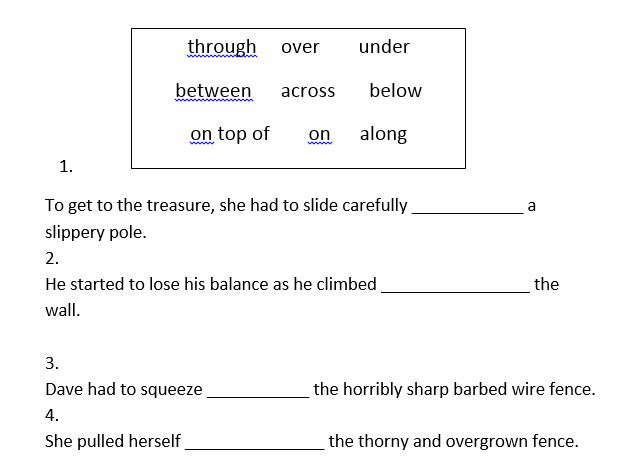 Circle the adverbs in these sentences. She walks quickly.The car is moving slowly.Michael happily paints a picture.The dog barked loudly.Add accurate punctuation to these sentences, using a full stop (.), exclamation mark (!) or question mark (?).The party was a success, everybody enjoyed themselves ()“Look out ()” shouted James to his brother ()“Do you know the time()” asked the teacher()It’s important that you always end a sentence with a full-stop ()______________________________________________________________________________

______________________________________________________________________________

______________________________________________________________________________

______________________________________________________________________________

______________________________________________________________________________

______________________________________________________________________________